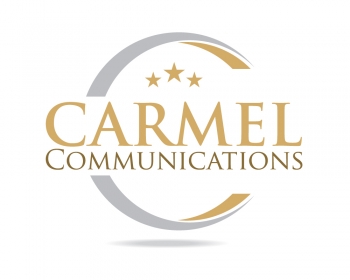 STRIVE questions for Q-and-A with Matt FraddPornography has been labeled by some as a public health crisis. Why?What do you say to those that say it’s just healthy adult entertainment?How does pornography, in all its forms and regarding all of its effects, affect society-at-large?How has pornography adversely affected men in particular?What is the STRIVE challenge and who is it for?Why is STRIVE important now?What results should men expect in their lives if they participate fully in the challenge?Is STRIVE faith-based, scientific, or both?What kinds of things are men challenged to do through the series?How much time per day are men expected to do the challenge? Why is accountability so important, and what role does it play in STRIVE?What is the impact that you are hoping for in the world as a creator of the Strive challenge?Is STRIVE geared toward men of a certain age or place in their life – married, single, religious?How does someone sign up for STRIVE?Can wives or girlfriends give STRIVE as a gift?